University Course Review CommitteeAgendaMeeting # 251November 18, 2011						Old Main Room 4041:00 PM							 	Present: Bruce Cameron, Kent Drummond, Audrey Shalinsky, David Whitman, Tristan Wallhead, Suzanne Young, Tammy AagardPart I – Consent AgendaCollege of Agriculture and Natural ResourcesMOLB/MICR4250/5250	MICROBIAL GENETICS LABORATORY, 1 hr.Current Course Description and Prerequisites: Provides hands-on laboratory experience in manipulating the genetics of virus, bacteria and fungi. Both classical and molecular genetic techniques will be used. Prerequisites: MOLB 2021, 3610 or 4600 or LIFE 3050.  Requested Change of Course Title, Description, and Prerequisites: Bacterial Genetics Laboratory. Provides hands-on laboratory experience in manipulating the genetics of virus, bacteria and fungi. Both classical and molecular genetic techniques will be used. Prerequisites: MOLB 2021, MOLB 3000, and LIFE 3050.Action Taken: Approved.College of Arts and SciencesENGL1210	ENGLISH COMPOSITION FOR INTERNATIONAL STUDENTS, [WA] 3 hrs.	Current Course Description and Prerequisites: Provides non-native speakers of English with instruction in English Composition that specifically addresses their language acquisition needs and is the equivalent of ENGL 1010. Students may not have credit in ENGL 1210 and UWYO 1000, 1010, or 1110. 	Prerequisites: none.	Requested Change of Course Prefix and Description: AS 1210. Accommodates students of different cultures and different levels of English proficiency. The course's objective is to equip students with procedural knowledge – a set of routines that can be applied in various academic writing patterns, such as description, process analysis, argumentation and the research essay.	Action Taken: Approved.ENGL2110	ENGLISH ORAL SKILLS, 3 hrs.	Current Course Description and Prerequisites: Instruction for Novice to advanced Low speakers in refining English pronunciation, stress and intonation, listening comprehension, oral grammar practice and building vocabulary. Satisfactory/Unsatisfactory only. 	Prerequisite: consent of instructor.	Requested Change of Course Prefix: AS 2110.	Action Taken: Approved.POLS3600	AMERICAN POLITICAL THOUGHT, [WB] 3 hrs. Examines key primary sources and traditions from the founding to present. 	Prerequisites: none.Requested Change of Prerequisites: POLS 1000.Action Taken: Approved.College of EducationEDEL3170	MEANING IN ART, [CA] 3 hrs.Current Course Description and Prerequisites: Provides a foundation for understanding art in order to facilitate the teaching of art and the integration of art education into the elementary school curriculum. Involves both applied reading and studio production. Attention is given to development of artistic skills and meaningful art experiences based on DBAE principles. Prerequisites: junior classification, 2.5 minimum cumulative GPA.	Requested Change of Course Title: Art in the Elementary School.Action Taken: Approved.College of Engineering and Applied ScienceCE5410	ADVANCED BIOLOGICAL WASTEWATER TREATMENT, 3 hrs.Current Course Description and Prerequisites: Theory and practice of advanced biological treatment processes for municipal and industrial wastewaters, sludges, groundwater bioremediation and solid waste.  Emphasis is on fundamental principles applied to the design and control of existing processes and the development of innovative systems. Prerequisite: consent of instructor.	Requested Addition of Course Cross List: CE/CHE/ENVE 5410.Action Taken: Approved.CHE/PETE2060	INTRODUCTION TO CHEMICAL ENGINEERING COMPUTING, 3 hrs.Current Course Description and Prerequisites: Introduces chemical engineering problems, develops computational skills needed to solve them, and reinforces a computational tool that will be useful for other CHE classes. Cross listed with PETE 2060. Prerequisites: Grade of C or better in ES 1060 and concurrent enrollment in MATH 2310.Requested Change of Title, Course Description and Removal of Cross List: CHE 2060: Introduces chemical engineering problems, develops computational skills needed to solve them, and reinforces a computational tool that will be useful for other CHE classes. Remove cross list with PETE 2060. PETE 2060: Introduction to Petroleum  Engineering Computing, Introduces Petroleum Engineering problems and principles, develops computational skills needed to solve them, and reinforces a computational tool that will be useful for other Petroleum Engineering classes. Remove cross list with CHE 2060.Action Taken: Approved.CHE3000	CHEMICAL PROCESS ANALYSIS, 3 hrs.Current Course Description and Prerequisites: Introduces analysis of chemical processes using stoichiometry, material and energy balances, thermodynamics and economics. Prerequisite: ES 2310 or concurrent enrollment.Requested Change of Course Number and Prerequisites: CHE 2005. Prerequisites: C or better in MATH 2205 and either CHEM 1050 or CHEM 1020.Action Taken: Approved.CHE/PETE3025	TRANSPORT PHENOMENA, 3 hrs.Current Course Description and Prerequisites: Introduces energy and mass transfer to concepts and the development of mathematical models of physical phenomena, including convection, diffusion, conduction and radiation, applicable to the analysis and design of chemical processes. Prerequisites: ES 2330 and concurrent enrollment in CHE 3000.Requested Change of Prerequisites: Prerequisites: C or better in ES 2330 and CHE 2005.Action Taken: Approved.CHE/PETE3030	UNIT OPERATIONS, 3 hrs.	Current Course Description and Prerequisites: Applies transport and equilibrium concepts and models to the analysis and design of unit operations, such as distillation, absorption, extraction, crystallization, membrane, and heat exchange processes. 	Prerequisites: CHE 3000, 3015 and 3025.	Requested Change of Prerequisites:	Prerequisites: CHE 2005, 3015, and 3025. Action Taken: Approved.ESE/ME3040	THEMODYNAMICS II, 3 hrs.	Current Course Description and Prerequisites: Consideration of advanced thermodynamic topics including Maxwell's relations, compressible flow, and combustion. Applications to design of refrigeration cycles, humidification systems, and Rankine cycles. 	Prerequisite: ES 2310.	Requested Change of Course Prerequisites: CHEM 1020 and ES 2310.Action Taken: Approved.ME3450	PROPERTIES OF MATERIALS, 3 hrs.	Current Course Description and Prerequisites: Mechanical, electrical, thermal and chemical properties of materials. Theoretical treatment of structure of solids and design for specified properties. Laboratory. 	Prerequisite: ES 2310.	Requested Change of Course Prerequisites: CHEM 1020 and ES 2310.Action Taken: Approved.College of Health SciencesSOWK3540	HUMAN BEHAVIOR AND SOCIAL ENVIRONMENT II, 3 hrs.	Current Course Description and Prerequisites: Covers theories and knowledge of human biopsychosocial development within a systems framework, with a focus on groups, communities, organizations and institutions. 	Prerequisite: SOWK 3530.	Requested Change of Course Prerequisites: SOWK 3530 with a C or better and admitted major status.Action Taken: Approved.SOWK3640	GENERALIST SOCIAL WORK PRACTICE II, 3 hrs.	Current Course Description and Prerequisites: Focuses on group work within the generalist social work perspective, covering theoretical perspectives, ethics and values, and problem-solving skills applied to task and treatment groups. Prerequisites: SOWK 3540 or concurrent enrollment; SOWK 3630; advanced major status.	Requested Change of Course Prerequisites: SOWK 3630 and 3530 with a C or better and admitted major status.Action Taken: Approved.SOWK4850	HUMAN RIGHTS AND SOCIAL JUSTICE, 3 hrs.	Current Course Description and Prerequisites: Examines human rights and social and economic justice, as well as systems that oppress and create injustice, in the US and internationally.  A focus of the course will be the analysis of social welfare policy as it affects social justice issues. 	Prerequisites: SOWK 3530, ECON 1010 and POLS 1000 with a C or better.	Requested Change of Course Prerequisites: SOWK 3530, ECON 1010, and POLS 1000 with a C or better and admitted major status.Action Taken: Approved.Part II – Consent AgendaCourses for DiscontinueCollege of Agriculture AGRI5010	AGRICULTURAL EXTENSION PRACTICUM, 8 hrs.	Current Course Description and Prerequisites: Agricultural field experience in 	county extension programs. 	Prerequisite: AGRI 4010, junior standing and consent of instructor.Action Taken: Approved.MOLB/MICR4490/5490	MICROBIAL GENE EXPRESSION LAB, 1 hrs.	Current Course Description and Prerequisites: Provides theoretical background 	and hands-on experience in biochemical, spectroscopy, DNA microarray, and 	bioinformatics techniques used to study bacterial physiology. Measures and 	analyzes changes in physiological parameters as well as changes in patterns of 	gene expression in Rhodobacter r sphaeroides in response to environmental 	conditions. Dual listed with MOLB 5490; Cross listed with MICR 4490. 	Prerequisites: MOLB 4460/5460 or MICR 3000 plus MOLB 4610/5610 (the 	latter may be concurrent).Action Taken: Approved.MOLB5220	ANAEROBIC MICROBIOLOGY TECHNIQUES 1 hrs.	Current Course Description and Prerequisites: A laboratory course concerning 	methods for cultivation identification and study of the obligately anaerobic 	bacteria. 	Prerequisites: MOLB 2210 or equivalent, 1 semester of biochemistry.Action Taken: Approved.MOLB5470	MICROBIOLO5GY PHYSIOLOGY AND METABOLISM II, 3 hrs.	Current Course Description and Prerequisites: A continuation of Microbial 	Physiology and Metabolism I and places special emphasis on microbes as models 	for understanding of fundamental biological and biochemical phenomena as well 	as the practical implications of microbial physiology and metabolism. 	Prerequisite: Microbial Physiology I or equivalent.Action Taken: Approved.MOLB5530	TECHNIQUES IN MOLECULAR MICROBIOLOGY, 	4 hrs. 	Current Course Description and Prerequisites: none. Action Taken: Approved.MOLB5620	MEMBRANES, 3 hrs.	Current Course Description and Prerequisites: An advanced seminar in the 	structure, function, and dynamics of biological membranes. 	Prerequisite: MOLB 4610.Action Taken: Approved.College of Arts and SciencesART1000	GENERAL ART STUDIO, 3 hrs.	Current Course Description and Prerequisites: Introduces art to give beginners 	practical appreciation through design activities applied to different media. Covers 	supplementary aspects by lectures and demonstrations concerning art history, 	drawing, crafts and others. For non-art majors only.Action Taken: Approved.Part III – Regular AgendaCourses for AdditionCollege of AgricultureAGRI2100	INTERNATIONAL EXPEREINCES IN NATURAL RESOURCES, 1-3 	(Max 3) hrs.	Proposed Course Description and Prerequisites: Cultural and environmental 	topics in another country through classroom sessions, self study, and a visit to the 	host country. Topics discussed include similarities and differences in natural 	resource and environmental issues, history, traditions, and cultural norms, 	focusing on the host country and the United States. Prerequisites: none.		Justification: This proposed course will give the College of Agriculture and 	Natural Resources a lower level (1000 - 2000) general international experience 	course option. The college has courses in international experiences but they are 	department specific and upper level (4000 - 5000) courses.  The primary audience 	for this course is High school guests, freshman, and sophomore level students.  The 	college currently does not have a lower level general (AGRI) international 	experience or study abroad course so last year we were forced to go outside our 	college and use a course from Arts and Science that met our needs. Adding this 	course will allow us to continue to offer the course but within the College of 	Agriculture and Natural Resources.Action Taken: Approved.ANSC3650	EXPLORING GRADUATE STUDY IN ANIMAL SCIENCE, 1 hr.Proposed Course Description and Prerequisites: Gives undergraduates the opportunity to explore graduate studies in Animal Science. Discussions center on graduate program searches, applications, and interviews as well as graduate student responsibilites and career possibilities. Undergraduates are paired with graduate student mentors, participate in data collection, and attend depatmental seminars. Prerequisites: cconsent of instructor, junior standing and 3.0 GPA or higher 	recommended.	Justification: This course gives undergraduate students the opportunity to explore 	various aspects of graduate studies in the Animal Sciences through discussion and 	mentoring. Class periods will be discussion-based and undergraduates will be 	paired with graduate student mentors. A similar course has been initiated at other 	institutions (University of Missouri and North Dakota State University, Dr. Meyer 	was a part of these efforts), where enrollment has been 3 to 10 students per 	semester. Students from this course at both universities have gone on to enroll in 	graduate or other programs (5 in M.S. program and 1 in Veterinary School from 	NDSU of 15 students) or have become involved in undergraduate research after 	taking the course. Feedback from student evaluations has been positive overall, 	including: 	“This class was very helpful! I had no clue what grad school really was but now I 	know what it entails and I have experienced what it might be like to actually be a 	grad student.”	“I really enjoyed becoming active with various research projects. It opened my eyes 	to how projects are conducted and the amount of work they entail.”	“Being paired with a graduate student mentor was the best part of the whole 	program. Having a mentor there to answer all my questions to was great. It’s easier 	and more open talking one-on-one.”	"I now understand the application process and what advisors look for."	"This was a very helpful course. I feel that I know a lot more than before, and it has 	definitely opened my mind to the options grad school has to offer."	In addition to benefits for undergraduate students, this course gives graduate 	students an opportunity to form a mentoring relationship. Many graduate students 	have given feedback that they enjoyed this course as much as their undergraduate 	student and learned a lot of advising skills in the process.	Action Taken: Approved.College of Arts and SciencesART2002	SPECIAL TOPICS IN:, 3 (Max 6) hrs.Proposed Course Description and Prerequisites: Courses of broad general appeal will be offered from time to time under this title. Permits utilization of unusual faculty expertise and provides highly-specialized and particularly pertinent, timely subject matter. See current class schedule for topics. Prerequisites: ART 1005;  ART 1130; ART 1110; sophomore standing.  	Justification: None. Action Taken: Approved with modifications to Course Description and Prerequisites:Permits utilization of unusual faculty expertise and provides highly-specialized and particularly pertinent, timely subject matter. Prerequisite: ART 1005;  ART 1130; sophomore standing.POLS3610	CLASSICS IN ENVIRONMENTAL THOUGHT, 3 hrs.Proposed Course Description and Prerequisites: Surveys classic texts in environmental thought from the nineteenth century through the present. Prerequisite: POLS 1000. 	Justification: The proposed course has been offered twice online during the 	summer session under a topics course number.  To make it part of the regular 	curriculum requires a unique course number.  The course will count in the political 	science curriculum and environment and natural resources curriculum.	Action Taken: Approved.POLS/ENR3620	ENVIRONMENTAL JUSTICE, 3 hrs.	Proposed Course Description and Prerequisites: Examines core philosophical 	understandings of justice and applies them to the environment through a variety of 	case studies, analytical essays and monographs. Prerequisite: POLS 1000.	Justification: The proposed course has been offered under the topics course 	number in the past and will be offered again in Spring 2012.  To make it part of the 	regular curriculum requires a unique course number.  The course will fulfill the 	political theory subfield requirement for political science majors.  In addition, the 	course will count in the environment and natural resources curriculum and for the 	new Sustainability minor likely housed in ENR. 	Action Taken: Approved.College of EngineeringARE4030	HISTORY OF GREEN BUILDING, 3 hrs.Requested Course Description and Prerequisites: Examines Green Building themes as practiced in the past and present.  Areas of emphasis are: methods of heating, cooling and lighting in pre-modern buildings; the history of mechanical heating, cooling and lighting as related to architecture; and connections between exemplary contemporary buildings and historical examples. Prerequisites: ARE 2410 and 3030.Justification: This course will fill a 'technical elective' for ARE majors.  The subject is important, and students learning this material will be better-prepared to make creative contributions to the profession.  This course will also contribute to undergraduate research at UW, and encourage students to pursue graduate studies. This course has been offered once under a temporary designation (ARE 4920, Spring 2011).  This pilot course was enrolled to capacity, and student evaluations of the course were very good.Action Taken: Approved, pending submission of grading criteria.CE2050	REAL PROPERTY LAW, 3 hrs.Requested Course Description and Prerequisites: Covers all major areas of real property law, including the nature of real property, types of ownership, real estate contracts, title and insurance, financing, landlord and tenant, land use, environmental law and regulation. An understanding of real property law is fundamental to understanding boundary law. Prerequisites: none.Justification: This will be a new course.  This class will introduce Land Surveying students to concepts not taught currently in other courses which will improve their understanding of real property boundary law.Action Taken: Approved.CE3760	APPLIED LEAST SQUARES ADJUSTMENTS, 4 hrs.Requested Course Description and Prerequisites: The use of applied statistics in land surveying, error propagation in polygon and link traverses, discussion of positional tolerances and an introduction to least squares adjustments using StarNet and VectorNT software. Prerequisite: CE 3720.Justification: The use of applied statistics in land surveying, error propagation in polygon and link traverses, discussion of positional tolera. This will be a new course.  The topics presented in this course are not presently covered in any of the existing surveying courses.  Least squares adjustments are an important skill for surveying.ces and an introduction to least squares adjustments using StarNet and VectorNT software.Action Taken: Approved.CE4750	REMOTE SENSING/PHOTOGAMETRY FOR SURVEYORS, 3 hrs.Requested Course Description and Prerequisites: Procedures and methods used for seriving metric information from photgraphs, analog processes for using aerial photographs in production of topographic maps, flight planning, and cost estimation in aerial mapping work.  Introduction to photcoordinate measurement devices and their calibration.  Mathematics of modern photogrammetry. Prerequisite: CE 3760.Justification: This will be a new course.  The topics preented in the course are not presently covered in other classes and are important to the surveying field.Action Taken: Approved.CHE4200	INDUSTRIAL CHEMICAL PRODUCTION, 3 hrs.Requested Course Description and Prerequisites: Integration of chemical engineering and chemistry as practiced in modern industry. Engineering of chemical reactions and processes for commodity chemicals, petroleum-based fuels, petrochemicals, intermediates, specialty chemicals, pharmaceuticals, and engineered materials. Environmental strategies for waste minimization and pollution prevention. Prerequisites: CHEM 2420 and CHE 3015 (may be taken concurrently).Justification: CHE 4200 was taught in Fall 2010 under the topics course, CHE 4990, and will be taught again in Fall 2011 under the CHE 4990 number. This course is a valuable addition to the Department's 4000-level electives.Action Taken: Approved.CHE/PETE5355	MATHEMATICAL METHODS IN CHEMICAL ENGINEERING, 3 hrs.Requested Course Description and Prerequisites: Covers mathematical modeling: conservation laws and constitution relationships; partial differential equations (PDEs): the types and analytical solution techniques; applied linear algebra; matrices and Eigen-analysis; numerical solution techniques: finite difference and finite element methods, Newton-Raphson method, and temporal discretization techniques, and linear solution techniques: direct and iterative methods. Prerequisites: MATH 2210, CHE/PETE 3025 or equivalent.Justification: none provided.Action Taken: Tabled for submission of justification and syllabus.PETE4215/5215	ROCK MECHANICS, 3 hrs.Requested Course Description and Prerequisites: Covers rock mechanical properties, stress and strain in rock and rock masses, rock failure mechanisms, thermal-hydraulic-mechanical-chemical (THMC) coupling, and their applications to ground surface subsidence/uplift, borehole instability, and hydraulic fracturing. Prerequisites: ES 2330 and 2410.Justification: This course has been taught under the topics number PETE 5150 and should have a permanent course number.Action Taken: Approved, pending submission of syllabus with Disability Statement.College of Health SciencesNURS3780	EVIDENCE-BASED PRACTICE IN NURSINGRequested Course Description and Prerequisites: Prepares nursing students to engage in evidence-based practice in nursing, specifically how to search the literature and databases, ask meaningful clinical questions, find relevant evidence, critically appraise evidence, integrate best evidence with clinical expertise and patient/community values. Prerequisites: admission to the BRAND program, concurrent enrollment in NURS 3770.Justification: The content of this proposed online course is currently integrated within three other nursing courses spanning the BRAND Program.  The integrated content are the activities required that will culminate in a research focused paper.  We've found from past graduates that are wishing to pursue higher nursing education that many schools do not accept the integrated content and require the students to take a stand alone nursing research course.  This repeats content they have already had as well as increases the cost to the student for their education.  The BRAND Program has already taken steps to move PHCY4450 Pathophysiology 4 credit hours to a prerequisite status for BRAND, and moved PHCY Pharmacology 4 credit hours from the second semester to the first  semester.  This has provided the space needed in the second semester for this proposed 4 credit hour course.  This proposed course will provide our graduates with the necessary stand alone course on their transcript to prevent them from having to repeat content for their advanced degree options.  The courses that this content was previously located will not be lacking in content for the credit hours assigned.  These courses will be enhanced with substantive content pertaining to the major focus of the course such as N3770 Nursing Care of Acute and Chronic Illness which is a medical-surgical course and can easily be filled more thoroughly.Action Taken: Approved.Part IVTabled CoursesWMST/INST4240/5240	GLOBAL SEX WORK AND TRAFFICKING [G], 3 hrs.	Proposed Course Description and Prerequisites: Drawing upon case studies 	from Africa, Asia, the Americas and Europe, this course explores the gendered 	intersections of power and privilege through the lens of sex work, broadly defined 	as the exchange of intimacy for something of value, and trafficking, defined as 	coerced forms of sex work. Prerequisite: 3-6 hours of WMST or INST.	Justification: Susan Dewey was hired with the understanding that she would teach 	a specially designed course based upon one of her areas of expertise. This course 	will add an important component to Gender & Women's Studies through its 	discussions of public policy, health, race and ethnicity, and, add a critical 	international component.         	Clarification: A new CARF and syllabus were submitted to address clarification 	regarding prerequisites, grading detail and grad level grading.	Action Taken: Removed from Table and Approved.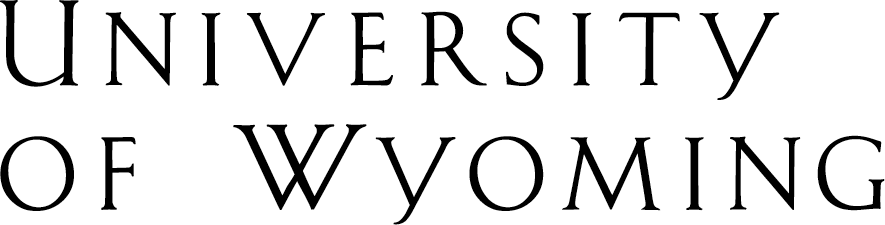 Office of the Registrar; 1000 East University Ave. •  (307) 766-5272 • fax (307) 766-3960 • e-mail: registrar@uwyo.edu • www.uwyo.edu 